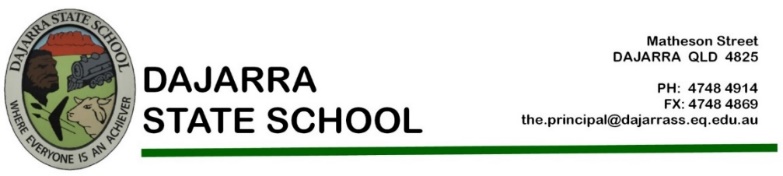 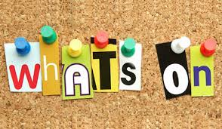 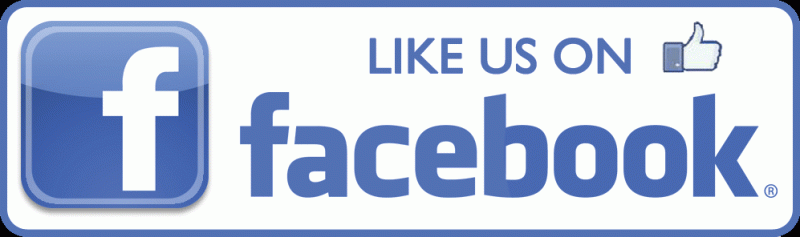 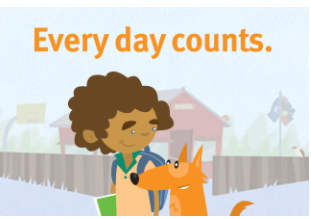 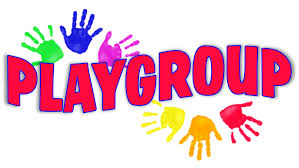 FREE COMMUNITY EVENTPlaygroup Qld invites children 4 years and under to come along to participate in many activities that promote play and learning.DAJARRA STATE SCHOOLEvery Thursday 9:30am-11:00am: with Miss Louise28 January 20214 February 202111 February 202118 February 2021		25 February 20214 March 202111 March 202118 March 202125 March 20211 April 2021Every 2nd Friday 9:30am-11:00am: with Miss Sally and Donna12 February 202126 February 202112 March 2021Any enquires please don’t hesitate to contact us on 47484914.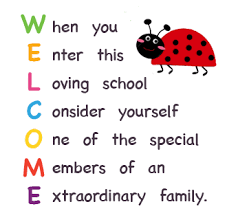 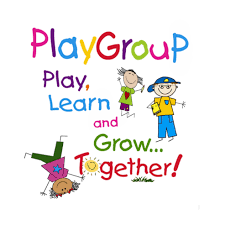 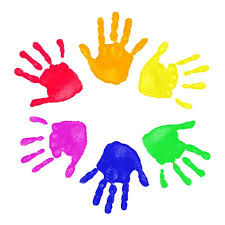 Welcome back to all our junior students. This year our room looks a little different and we are happy to share it with our kindy friends. Our little superheroes have hit the ground running with some deadly counting, learning about data and exploring characters in stories. Pig the Pug, our naughty dog is by far the most popular character. For Science, we will be working about the weather and features in our environment. Miss Louise and I are always happy to have a chat and our doors are always open if you would like to come and have a look at the deadly learning your child is doing here. 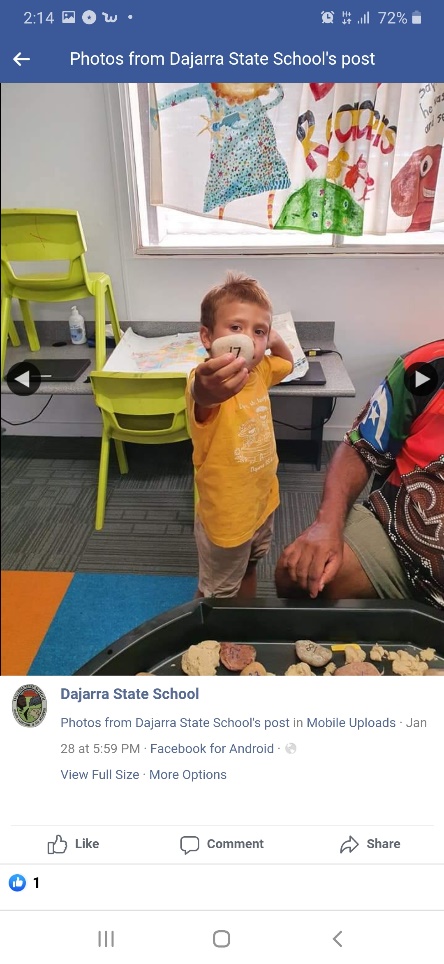 Kindly,Miss Liz and Miss Louise.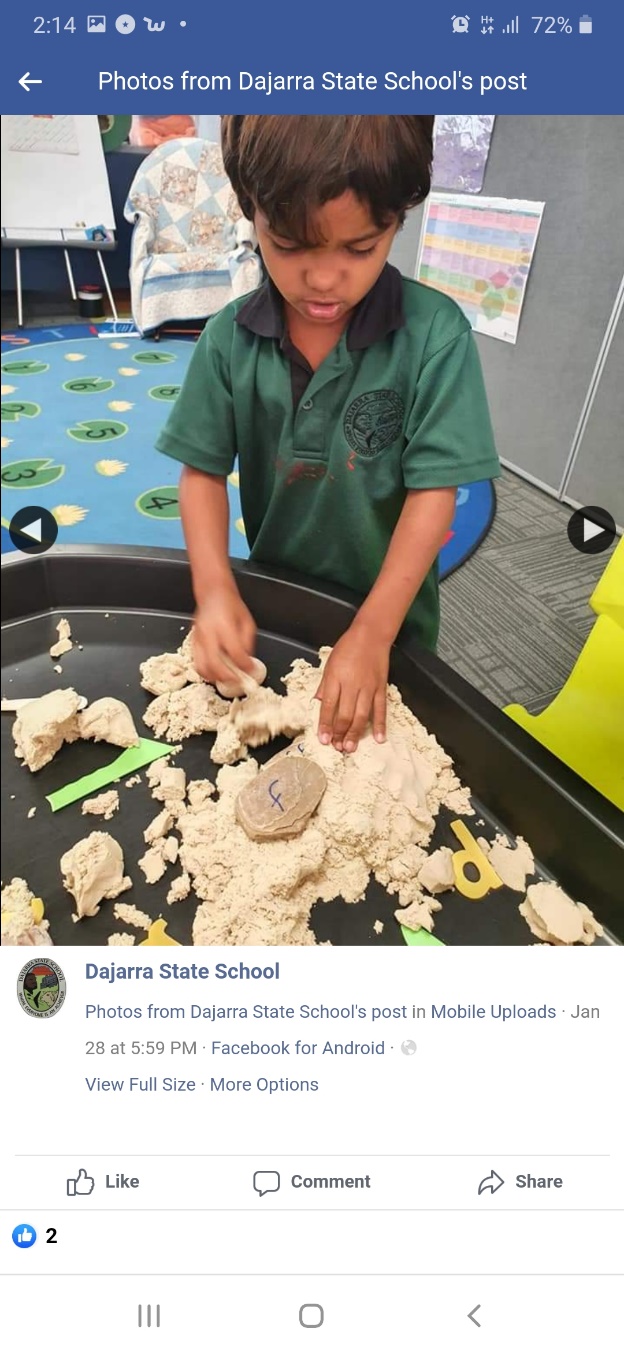 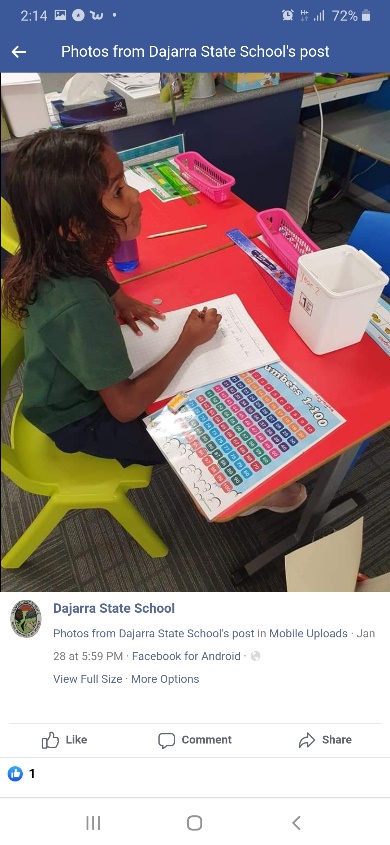 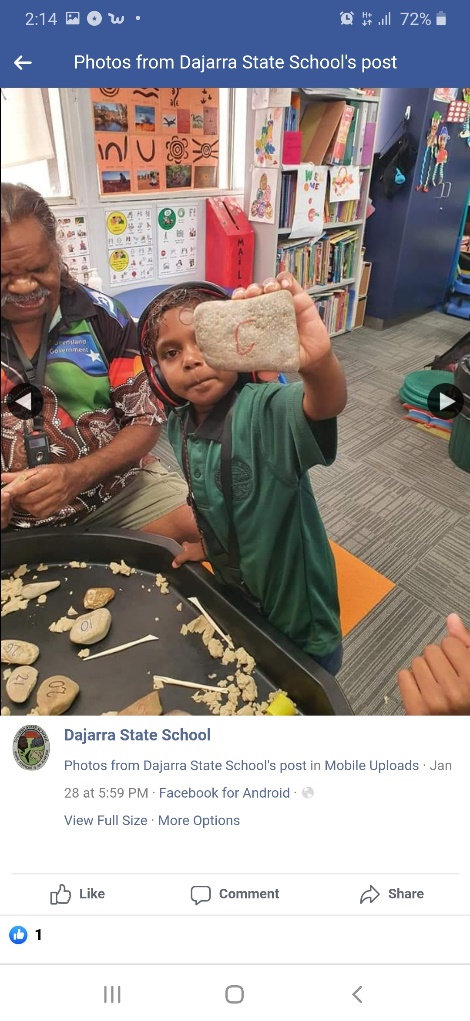 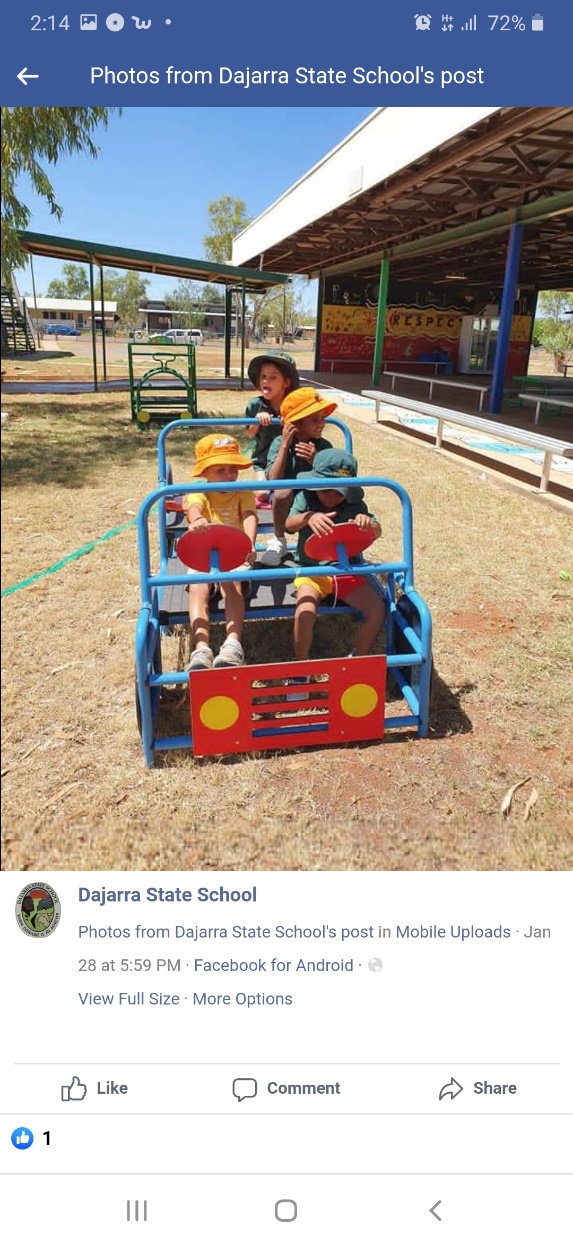 What's Happening This Term –  Red= new entryWhat's Happening This Term –  Red= new entryWhat's Happening This Term –  Red= new entryWhat's Happening This Term –  Red= new entryWhat's Happening This Term –  Red= new entryWhat's Happening This Term –  Red= new entryWeekMondayTuesdayWednesdayThursdayFriday125/01/202126/01/202127/01/202128/01/202129/01/20211Student free dayAustralia DayKindy21/02/20212/02/20213/02/20214/02/20215/02/20212KindyKindyPlaygroup- Louise 9:30-11308/02/202109/02/202110/02/202111/02/202112/02/20213         KindyKindyKindyPlaygroup- Louise 9:30-11Sally-Playgroup415/02/202116/02/202117/07/202118/02/202119/02/20214KindyKindyPlaygroup- Louise 9:30-11522/02/202123/02/202124/02/202125/02/202126/02/20215KindyKindyKindyPlaygroup- Louise 9:30-11Sally-Playgroup601/03/202102/03/202103/03/202104/03/202105/03/20216KindyKindyPlaygroup- Louise 9:30-11708/03/202109/03/202110/03/202111/03/202112/03/20217KindyKindyKindyPlaygroup- Louise 9:30-11Sally-Playgroup815/03/202116/03/202117/03/202118/03/202119/03/20218         KindyKindyPlaygroup- Louise 9:30-11922/03/202123/03/202124/03/202125/03/202126/03/20219Kindy         KindyKindyPlaygroup- Louise 9:30-111029/03/202130/03/202131/03/202101/04/202102/04/202110KindyKindyGood Friday